Print Member Name: ________________________________________________Member Signature: ____________________________________________Date: _______________________Approved By: _________________________________________________Date: ________________________Check one of the below if you would like to make a donation to MADTA:___ I would like to contribute the total amount to MADTA___ I would like to contribute $ _________ to MADTAPlease staple to the back of this form your receipts. Please submit within 30 days of expense and prior to January 15th  Make sure you print your name and sign or your request for payment will be delayed. Check # ______________________________ Check Date: ______________________ Amount _________________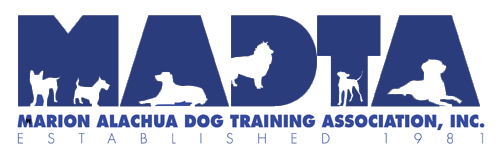                                    Expense Reimbursement Request Form                                   Expense Reimbursement Request Form                                   Expense Reimbursement Request FormChecks Payable to:Name: __________________________________________________________ Address: ________________________________________________________City, State, Zip: ___________________________________________________Phone Number: __________________________________________________Checks Payable to:Name: __________________________________________________________ Address: ________________________________________________________City, State, Zip: ___________________________________________________Phone Number: __________________________________________________Checks Payable to:Name: __________________________________________________________ Address: ________________________________________________________City, State, Zip: ___________________________________________________Phone Number: __________________________________________________DateExplanation of ExpenseProject or ActivityProject or ActivityAmountSUBTOTALLess Advanced PrepaymentTOTAL Check